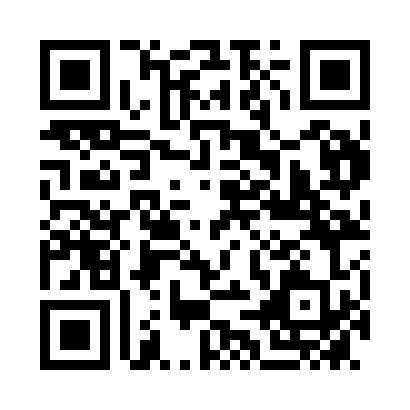 Prayer times for Traboch, AustriaMon 1 Apr 2024 - Tue 30 Apr 2024High Latitude Method: Angle Based RulePrayer Calculation Method: Muslim World LeagueAsar Calculation Method: ShafiPrayer times provided by https://www.salahtimes.comDateDayFajrSunriseDhuhrAsrMaghribIsha1Mon4:516:381:044:387:309:112Tue4:496:361:044:397:329:133Wed4:466:341:034:407:339:144Thu4:446:321:034:407:349:165Fri4:426:301:034:417:369:186Sat4:396:281:024:427:379:207Sun4:376:261:024:427:399:228Mon4:346:241:024:437:409:239Tue4:326:231:024:447:419:2510Wed4:296:211:014:447:439:2711Thu4:276:191:014:457:449:2912Fri4:246:171:014:457:469:3113Sat4:226:151:004:467:479:3314Sun4:196:131:004:477:489:3515Mon4:176:111:004:477:509:3716Tue4:146:091:004:487:519:3917Wed4:126:071:004:487:539:4118Thu4:096:0512:594:497:549:4319Fri4:076:0412:594:507:559:4520Sat4:046:0212:594:507:579:4721Sun4:026:0012:594:517:589:4922Mon3:595:5812:594:518:009:5123Tue3:575:5612:584:528:019:5324Wed3:545:5512:584:528:029:5525Thu3:525:5312:584:538:049:5726Fri3:495:5112:584:538:059:5927Sat3:475:5012:584:548:0610:0128Sun3:445:4812:584:548:0810:0429Mon3:415:4612:574:558:0910:0630Tue3:395:4512:574:558:1110:08